Spoštovani!Na OŠ Stanka Vraza vsako leto v mesecu novembru pripravljamo Dan odprtih vrat. Vrata odpremo vsem, ki želijo spoznati naše delo, izvedeti kaj več o možnostih šolanja pri nas, o prilagojenem delu z učenci s posebnimi potrebami, o možnostih, ki jih imajo naši učenci, ko zaključijo izobraževanje pri nas… Povabimo starše, strokovne delavce sosednjih šol in druge, ki so kakorkoli povezani z utripom naše šole.Čeprav je letošnje šolsko leto nekaj posebnega in pouk poteka na daljavo, smo se vseeno odločili, da vas tudi letos povabimo na naš Dan odprtih vrat. Letos nekoliko drugače, virtualno.Zelo veseli bomo, če se boste odzvali našemu vabilu, si vzeli nekaj časa in nas obiskali. Vstopite lahko na vseh 16 aktivnih okencih na interaktivnem plakatu, ki ga najdete na naši spletni strani http://osstankavraza.splet.arnes.si/Strokovne delavce šol vabimo, da najdete čas in si predstavitev ogledate najprej sami, potem pa nas obiščete skupaj s svojimi učenci, ko vam bo čas to dopuščal.Mogoče pa je prav letošnje šolsko leto priložnost, da nas obiščete in spoznate v čim večjem številu.Lepe pozdrave in obilo uspehov pri delu na daljavo!						Učenci in zaposleni na OŠ Stanka Vraza Ormož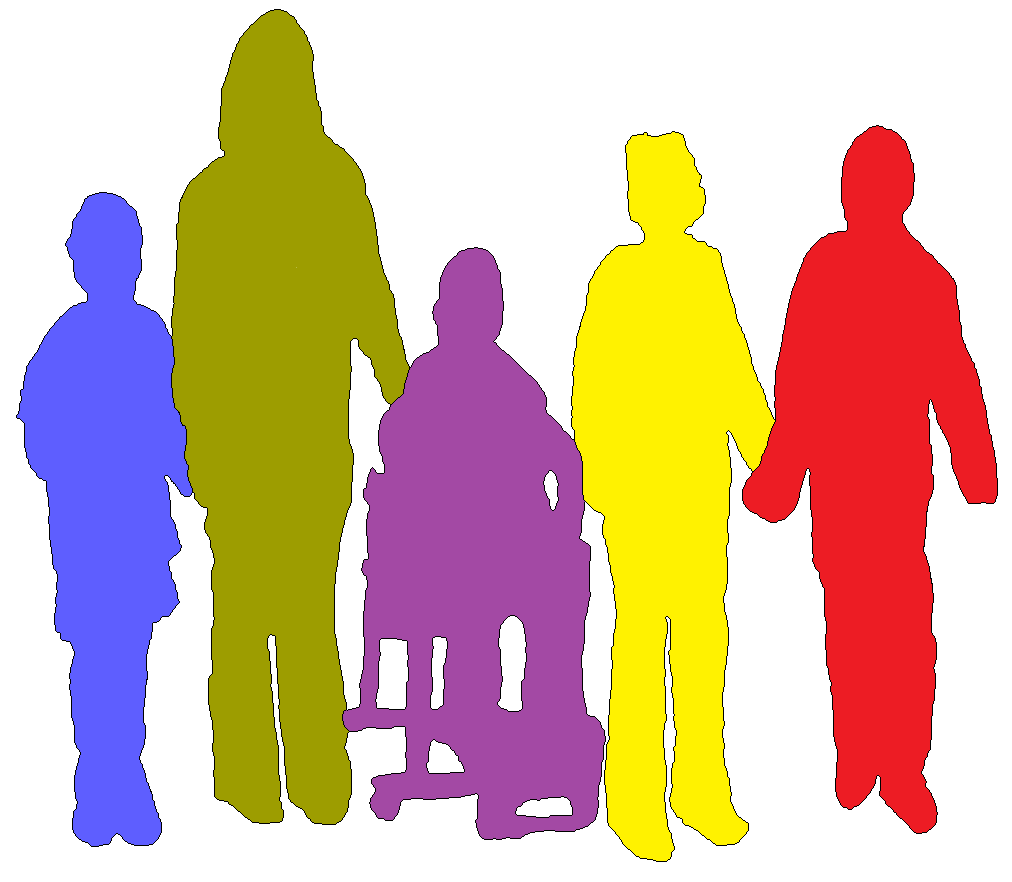 